
Camila 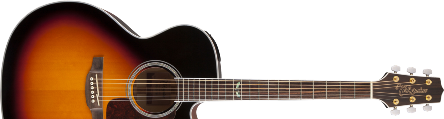 Mientes(Traste en 1)Intro:    SOL     FA   SOL     FA   SOL     FA   FA↓ SOL↓ SOL#↓E-----3--------|---3--------|---3--------|---------------|A---------3----|-------3----|-------3----|---------------|D---4---4---2--|-4---4---2--|-4---4---2--|-2---2/4--4/5--|G---5-------3--|-5-------3--|-5-------3--|-3---3/5--5/6--|B---5-------3--|-5-------3--|-5-------3--|---------------|e--------------|------------|------------|---------------|Estrofa 1:   SOL    FA                             SOL   Tú, llegaste a mi vida para enseñarme tú,      FA                               SOL   supiste encenderme y luego apagarme tú,        FA                       FA↓ SOL↓  SOL#↓   te hiciste indispensable para mí, y..., y....Estrofa 2:   SOL    FA                     SOL    Y, con los ojos cerrados te seguí,      FA                      SOL   si yo busqué dolor lo conseguí,       FA                    FA↓       SOL↓      SOL#↓   no eres la persona que pensé, que creí, que pedí.Estribillo 1:   DO                                    LAm   Mientes, me haces daño y luego te arrepientes,                             FA   ya no tiene caso que lo intentes,                            SOL   no me quedan ganas de sentir.Estribillo 2:   DO                                  LAm   Llegas, cuando estoy a punto de olvidarte,                           FA   busca tu camino en otra parte,                                   SOL   mientras busco el tiempo que perdí,Puente:                              FA    que hoy estoy mejor sin ti.Estrofa 3:   SOL        FA                   SOL   Voy, de nuevo recordando lo que soy,       FA                       SOL   sabiendo lo que das y lo que doy,      FA                       FA↓ SOL↓  SOL#↓   en mí no queda espacio para ti, y..., y....Estrofa 4:   SOL     FA                         SOL   Y, el tiempo hizo lo suyo y comprendí,       FA                      SOL   las cosas no suceden porque si,       FA                    FA↓        SOL↓     SOL#↓   no eres la persona que pensé, que creí, que pedí.Estribillo 1:   DO                                    LAm   Mientes, me haces daño y luego te arrepientes,                             FA   ya no tiene caso que lo intentes,                            SOL   no me quedan ganas de sentir.Estribillo 2:   DO                                  LAm   Llegas, cuando estoy a punto de olvidarte,                           FA   busca tu camino en otra parte,                                   SOL   mientras busco el tiempo que perdí,Puente:                              FA  LAm   que hoy estoy mejor sin ti,                           FA  FAm   que hoy estoy mejor sin ti.Estribillo 2:   DO                                  LAm   Llegas, cuando estoy a punto de olvidarte,                           FA   busca tu camino en otra parte,                                   SOL   mientras busco el tiempo que perdí,Puente:                              FA   que hoy estoy mejor sin ti,                           LAm   que hoy estoy mejor sin ti,                           FA  FA↓ SOL↓ SOL#↓   que hoy estoy mejor sin ti.